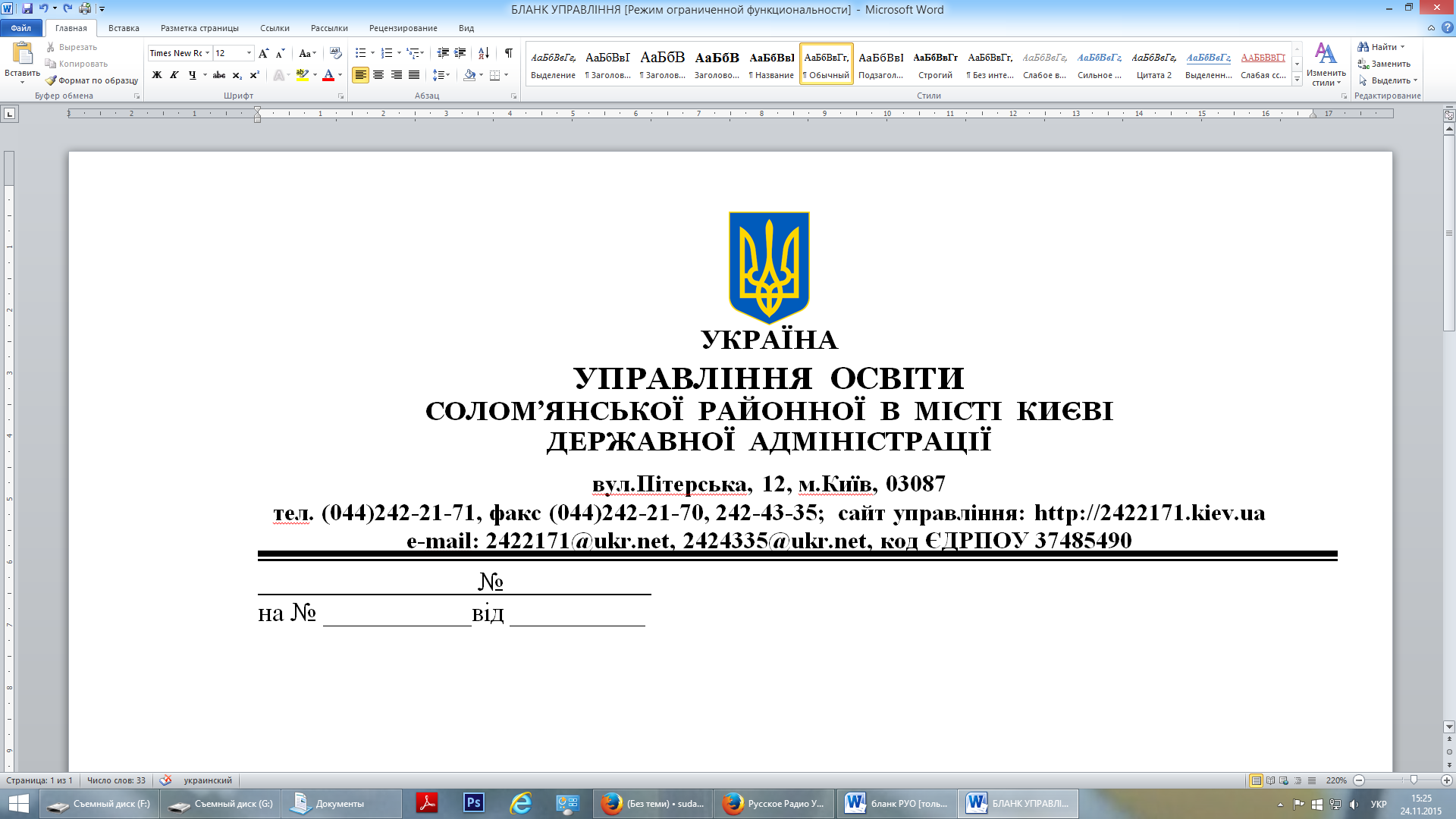 Федорова ГаннаFoi+request-24203-1283fe83@dostup.pravda.com.ua		Управління інформаційного забезпечення та доступу до публічної інформації виконавчого органу Київськоїміської ради (Київської міської державної адміністрації)В управлінні освіти  Солом’янської районної в місті Києві державної адміністрації за дорученням виконавчого органу  Київської міської ради (Київської міської державної адміністрації) розглянуто Ваш  інформаційний запит від 09.08.2017  № 2898(з).  За результатами розгляду повідомляємо, що згідно зі статтею 1 Закону України “Про доступ до публічної інформації” публічна інформація – це відображена та задокументована будь – якими засобами та на будь – яких носіях інформація, що була отримана або створена в процесі виконання суб’єктами владних повноважень своїх обов’язків, передбачених чинним законодавством, або яка знаходиться у володінні суб’єктів владних повноважень, інших розпорядників публічної інформації, визначених цим Законом.Враховуючи, що Ваш запит потребує пошуку серед значної кількості даних та документів, управління освіти Солом’янської районної  в місті Києві державної  адміністрації  відповідно до частини 4 статті 20 Закону України “ Про доступ до публічної інформації”  продовжує строк розгляду запиту до 20 робочих днів.З повагоюНачальник						                                       Н.Кухарєва Ткаченко 242 21 86	 